NÁRODNÁ RADA SLOVENSKEJ REPUBLIKYVI. volebné obdobieČíslo: CRD-2285/2014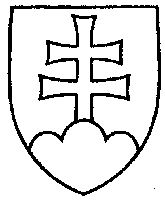 1441UZNESENIENÁRODNEJ RADY SLOVENSKEJ REPUBLIKYz 3. decembra 2014k schválenému vládnemu návrhu zákona, ktorým sa mení a dopĺňa zákon č. 25/2006 Z. z.
o verejnom obstarávaní a o zmene a doplnení niektorých zákonov v znení neskorších predpisov (tlač 1317)Národná rada Slovenskej republikyž i a d a 	vládu Slovenskej republiky 	v súčinnosti s poslancami Národnej rady Slovenskej republiky a Národnou bankou Slovenska pripraviť návrh zákona, ktorým sa vytvorí verejný register užívateľov konečných výhod s cieľom dosiahnuť efektívnejšie a transparentné nakladanie s verejnými prostriedkami pri verejnom obstarávaní a nakladaní so štátnymi aktívami, majetkom štátu a majetkom územnej samosprávy a súčasne minimalizovať priestor na súvisiace negatívne spoločenské javy; register bude založený na princípoch odkrývania konečného užívateľa (nielen formálneho majiteľa), riešenia narábania s verejnými prostriedkami plošne, zabezpečenia verejnej kontroly a vymáhateľnosti. 								Termín: I. štvrťrok 2015.   Peter  P e l l e g r i n i   v. r.     predseda    Národnej rady Slovenskej republikyOverovatelia:Mária  J a n í k o v á   v. r.Ján  M i č o v s k ý   v. r.